Postavení farářů v církviDvůr Králové nad LabemOdpovědi na otázky k postavení farářů v církvi:1) Potřebná obdarování: moudrost, vnímavost, kreativita, důvěryhodnost, vyrovnanost.2) Mezi mládežníky by i tací byli. (U lidí středního věku, s rodinami i u seniorů samozřejmě také. Ale u těch již tak zásadní změnu jako nástup na studia a do farářské služby považujeme za málo či dokonce velmi málo pravděpodobnou.)3) Mládežníkům je velmi složité něco radit a v dobrém smyslu slova podsouvat.4) Bohoslovce nemáme, proto jsme  o případné podpoře neuvažovali.5) Ano, napadá. Jednoduše jí tam napsat. (Pozn. na okraj z diskuse: Katolíci se už takto modlí přes třicet let a výsledky nemají valné.)6) Rádi bychom byli. I když s jistými obavami. (Viz. níže.)7) Špatné sociální postavení, nejistá budoucnost sborů, obavy o (ne)uživení rodiny.8) Peníze, společenská prestiž.9) Ano.10) Jsou rádi.11) Ano, máme důvěru otevřeně hovořit.Postavení farářů v církvi – odpovědi HronovPředkládáme k rozhovoru tyto otázky: Jaká obdarování jsou podle vás dnes potřebná k farářské službě? Jak se taková obdarování rozpoznávají?  Víra. Dar jazyka, schopnost zaujmout. trpělivost, ochota pomáhat druhým, empatie. Rozpoznají se setkáváním rozhovorem, osobní zkušenost s člověkem.Máte ve sboru člověka, u něhož rozpoznáváte obdarování ke službě faráře či farářky? Ne.Pokud ano, jak se vám daří jej povzbuzovat a podporovat? Nedaří.Jak byste mohli dále povzbuzovat a podporovat bohoslovce z vašeho sboru během jejich studia? Nemáme.Za nalezení vhodných kazatelů a kazatelek je třeba se modlit. Napadá vás, jak zařadit tuto prosbu do přímluvných modliteb? Myslet na to a zařadit to. Modlit se i soukromě.Byli byste rádi, kdyby se vaše dítě, váš vnuk nebo vnučka, rozhodli pro studium bohosloví? Pokud ano – proč? Pokud ne – proč? Kdyby se tak rozhodli, budeme je podporovat. Uvědomujeme si, že je důležité vytvořit správné klima pro rozhodnutí ke službě.Zapsal Kitta, 2. října 2017.Náchod-Šonov1. Nejdůležitějším obdarováním k farářské službě je schopnost jednat s lidmi a zvládat konflikty. Ostatní obdarování jsou také důležitá, ale žádný farář tak jako tak nemá stejně silné obdarování na všechno a sbor se to musí naučit akceptovat a umět faráře podpořit v rozvíjení jeho silných stánek, posilovat ty, které je třeba mít a ostatní zastat. 2. Měli jsme zájemce o službu, vystudovaného, doktora teologie, který byl dle našeho názoru velmi obdarovaný, Pavla Roubíka, ale SR ho odradila. 3. Pavla Roubíka jsme podporovali a pomáhali mu. V současné době nikoho nemáme. 4. Nechávat je ve sboru pomáhat, kupovat jim knížky, domlouvat praxe v zahraničí, modlit se za ně...5. Tak, že jí prostě zařadíme . 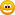 6. Většina členů staršovstva považovala otázku za nesrozumitelnou a nechtěli na ní odpovědět. Marek Bárta říká svému synovi, aby teologii jako hlavní obor rozhodně studovat nechodil. Farářskou práci nepovažuje do budoucna za perspektivní způsob obživy. Jako vedlejší obor, díky němuž by člověk mohl na dobrovolné bázi církvi vypomoci, to ano. 7. Byl dotazován Marek Bárta, co jsou jeho nejistoty: Jednak viz bod 6. Dále určitá nejistota pramení z toho, že se farář (kvůli narůstajícímu PF a problémům se zajištěním bydlení) stává pomalu ale jistě na malém sboru zátěží a problémem, místo toho, aby byl tím, kdo problémy ulehčuje a řeší. 8. Marku Bártovi chybí duchovní podpora - od kolegů, od vedení církve (např. seniora při pastorálkách) i přímluvy spolubratří a spolusester ze sboru. Pomohly by možná i nějaké duchovní obnovy... 9. Presbyteři říkají, že mají, ale asi je ne dostatečně využívají. 10. Vděčnost sboru okoušeli někteří (zejména nově zvolení) při bohoslužbách slavnostního slibu staršovstva. Část presbyterů říká, že pociťuje od ostatních členů sboru vděčnost za to, že nemusí být ve staršovstvu oni. 11. V rolích se starší s kazatelem respektují ale stále je potřeba hledat, jak jsou role přesně vymezeny a zda je to stále ještě účelné a praktické. Semonice 1. Jaká obdarování jsou podle vás dnes potřebná k farářské službě? Jak se taková obdarování rozpoznávají? - Mít rád Ježíše Krista a lidi. Střízlivý, slušný, skromný. Kreativita. Flexibilita. Schopnost improvizovat a spolupracovat.2. Máte ve sboru člověka, u něhož rozpoznáváte obdarování ke službě faráře či farářky? - V současné době ne.4. Jak byste mohli dále povzbuzovat a podporovat bohoslovce z vašeho sboru během jejich studia?- Finanční a duchovní podpora.5. Za nalezení vhodných kazatelů a kazatelek je třeba se modlit. Napadá vás, jak zařadit tuto prosbu do přímluvných modliteb? - Prostě ji zařadit. Zapojit do přípravy přímluvných modliteb presbytery.6. Byli byste rádi, kdyby se vaše dítě, váš vnuk nebo vnučka, rozhodli pro studium bohosloví? Pokud ano – proč? Pokud ne – proč? - Odpověď je v podstatě ano. Bylo by to dobrodružství. Je potřeba vnitřní povolání. Byla by to podpora církve.7. Z čeho podle vás pramení nejistota a obavy současných farářů a farářek? - Obavy zda při malém počtu farářů na sborech zvládnou administrace a další úkoly v seniorátu a církvi (poradní odbory apod.). Obavy, že nebudou schopni činnosti zkoncentrovat. Platové podmínky asi pouze částečně. Někde vadí nedostatek soukromí vzhledem k bydlení na farách. Bující byrokracie a z ní plynoucí nároky.8. Chybí podle vás současným farářům-farářkám něco pro jejich službu? - Dobrovolníci, spolupracovníci. Kontakt se „dnem“ společnosti, jsou středostavovští.9. Máte jako presbyteři dostatek prostoru pro rozvíjení svých obdarování? - ANO. Náš farář to zastane za nás (vtip). Volnost cítíme.10. Okoušíte vděčnost sboru za to, že jste na sebe vzali službu presbyterky, presbytera? - ANO, obrovskou.11. Respektujete se s kazatelem navzájem ve svých rolích? Záleží na kazateli. - ANO.TrutnovStanovisko staršovstva k usnesení Synodu, aby byl otevřen rozhovor k postavení farářů v církvi. 	Staršovstvo se domnívá, že rozhovor o postavení farářů v církvi nelze oddělit od rozhovoru o dalším směřování církve a její vhodné organizační struktuře. Staršovstvo se domnívá, že zaměstnávání farářů na stále kratší dobu určitou, smlouvy o nájmu farářského bytu za úplatu, rozšiřování působnosti reversu, nejistota bydlení po odchodu do důchodu nikterak nepřispívá k sociální stabilitě farářů. 	Staršovstvo za této situace povazuje oněch Synodní radou předložených 11 otázek jako otázky nepřípadné.